Notes on ANGLE MEASUREMENT.I really, really, really like the following approach……………do try it !1. An ANGLE is an amount of rotation. Ask them. Probably nobody will remember this!2. The “basic” angle is  1 FULL TURN ……..3. So a HALF TURN  is ……..4. The most famous and useful angle is     a QUARTER TURN or RIGHT ANGLE…..                                   or   (we could have an eighth turn, a tenth turn etc.)5. Notice there has been no mention of “degrees” to explain ANGLE.THE FOLLOWING “STORY” IS MOST WORTHWHILE. DO TRY IT.6. The Ancient Babylonians did a lot of mathematics and astronomy and by studying the stars they found that every night, they were in slightly different positions.To their surprise, they found that after 360 days, the stars were back in the same positions. (Actually, it was really 365 days, a whole year, because the earth had moved right round the sun back to the original position) With their limited apparatus, it was remarkable they even got 360 as their answer!The number 360 became a special number with powerful properties so they simply CHOSE this number, 360, as the number of divisions a full turn should be divided into.And we still use 360 degrees = 1 full turn, for no other good reason !!!7. At the time of the French revolution, they decided to make everything metric so they chose the most common angle, a RIGHT ANGLE, and let it be 100 divisions.They called these GRADS.   A right angle = 100 grads, a half turn = 200 grads and a full turn = 400 grads.  (Metres, Kg and Litres became popular but not Grads)  8. Actually, all modern scientific calculators have degrees and grads on them!  9.  A Degree protractor                                      A Grad protractor                 90                                                                  100180                            0                                 200                              0                    270                                                                 300THIS PROTRACTOR USES GRADS NOT DEGREES!!!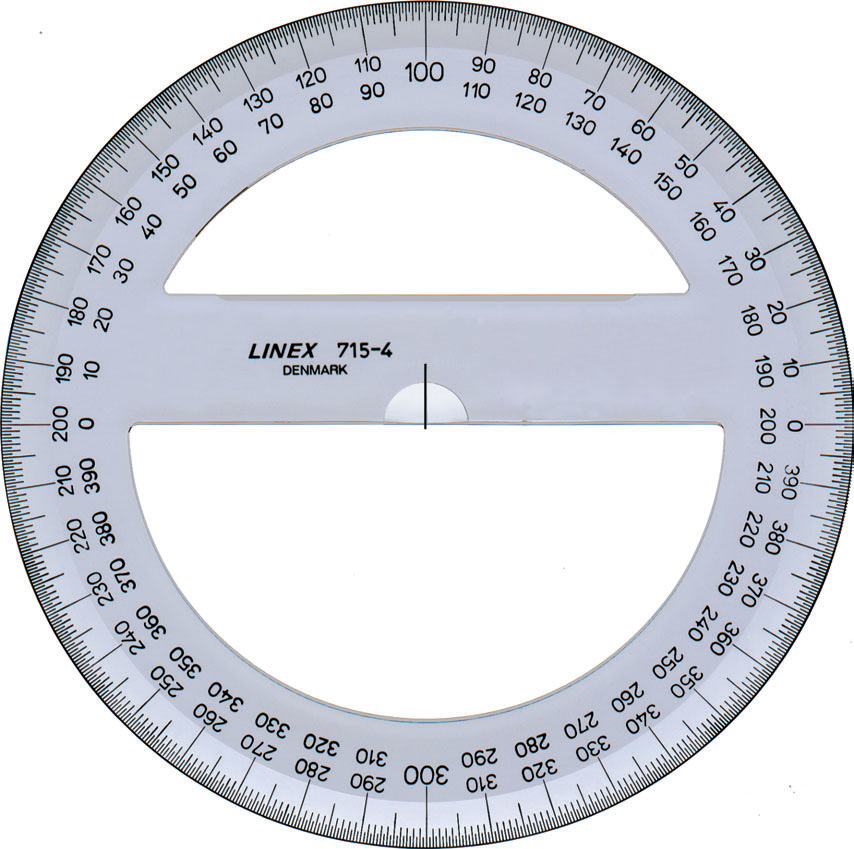 10. RADIANS.  The ONLY real reason for using radians is when we                                                         Differentiate/Integrate trig functions!  lim sin h = 1                                                                                         h0       h      Definition: 1 radian is the angle formed by a circular arc of 1 unit in a                           circle of radius 1 unit.                         1              1       1          1                             1 rad                600 1  If you imagine the arc straightened out you would get an Equilateral triangle so the angle would be 600. This means a radian is a little less than 600.                 1                 2                     Clearly, this angle is 2 rads                          1                       1                 3.7               Clearly, this angle is 3.7 rads                                    1The way to get a way to change radians to degrees is to consider a full turn.                                              1Students need to be confident changing from rads to degrees and vice versa.The special “aesthetic quality” of radians is simply a myth!Both “radians” and “degrees” are really just different ways of measuring angles, just as “metres” and “feet” are just different ways of measuring lengths.The requirement for students to use only radians at this level is making mathematics more inaccessible than it needs to be.____________________________________________________________   In this example    θ  =   π  = 300                                         6We do not need special radian formulae to find arc length and areas of sectors.                          L       This is simply   30ths   or    1th    of a full circle.                                                            360            12                   θ                        so  arc length   L =   1  × π d    =  1  × π  × 12 = π cm                   r = 6cm                                     12                 12                                     and Area  A  =   1  × π r2       =  1  × π × 36    = 3π  cm2                                                                   12                    12  There is never a need to resort to formulae such as L = rθ or A = ½ r2θ  when all that is required is simple LOGIC. (ie what fraction of a circle is it!)My next point is this: Who REALLY uses radians?    Ask any mathematician or scientist to visualise an angle of 4.7 rads.    On the other hand, ask any Year 9 student to visualise an angle of 2690 and         they will  confidently come up with an angle as follows :                                                    Now be honest, did YOU know that 4.7 rads                                                     is just a little less than 2700 ?When we SAY we are “using radians”, we are usually talking about angles such as: π    ,   π   ,    3π    ,    2π  etc 6        4         2Again, if we are honest, when we are talking about    π  radians                                                                                          6 we really mean  300. Actually,  π  radians   is really just 300 in disguise !!                 6  We could even say π radians is just like a “secret code” for 30 degrees!                                6The actual value of   π  is of course   0.523598775…                                    6 How silly is that? Not a very useful number to deal with!Similarly        π  rad  is really  450  ,    3π  rad  is   really   2700                                 4                                      2We do not often use angles of  π  for instance,                                                   7simply because it has no nice equivalent in degrees!Make these ideas clear.The graph of y = sin x , where x is in degrees, is fine just the way it is. The scales on x and y axes do not have to be the “same order of magnitude”.          y            1                           90            180            270           360            450            540     x0           -1Now here is a VERY interesting point. When we draw a sine graph with a “radian scale”, this is what we draw:            1                           π               π                3π            2π              5π              3π                            2                                  2                                2           -1This is an absolute fraud! We are really marking the special x intercept points as they occur in degrees. We would never think of drawing a sine graph with REAL RADIAN UNITS as follows:                                                       ?          3.14?        ?                6.28?     The intercepts on the x axis and positions of max/min points are not at all  obvious!RADSDEGREES2π360π180π2180 = 90            2π3180 = 60             3                 π4180 = 45            4π6180 = 30            63π23 × 90 = 2702π32 × 60 = 1205π35 × 60 = 3003π43 × 45 = 1357π67 × 30 = 210                     π rad1800           so          1 rad  180   =57.29577951… ≈ 600     π                    1800                     π radSo 1 degree                      π      = 0.0174532..rad                        180